Publicado en Madrid el 29/11/2022 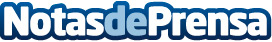 Amazon GAMERGY sitúa a Madrid en el centro de los esports y los videojuegos de EspañaDurante el fin de semana del 16 al 18 de diciembre, los asistentes podrán disfrutar de un programa cargado de actividades entre las arenas gaming, escenarios y 40 stands en el recinto ferial de IFEMA MADRIDDatos de contacto:Beatriz Sanchez MArtinez639755754Nota de prensa publicada en: https://www.notasdeprensa.es/amazon-gamergy-situa-a-madrid-en-el-centro-de_1 Categorias: Nacional Marketing Juegos Madrid Eventos Gaming http://www.notasdeprensa.es